DECLARAÇÃO DE INEXISTÊNCIA DE CONFLITO DE INTERESSESOs autores abaixo assinados do manuscrito intitulado “PERCEPÇÃO DAS USUÁRIAS REFERENTE À UTILIZAÇÃO DOS SERVIÇOS DO PROGRAMA ACADEMIA DA CIDADE DE RECIFE” declaram a Revista Brasileira de Atividade Física e Saúde a inexistência de conflito de interesses em relação ao presente artigo.Recife, 27 de novembro de 2015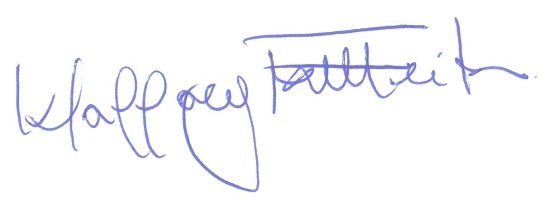 Wallacy Milton do Nascimento Feitosa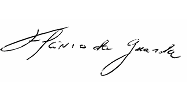 Flávio Renato Barros da Guarda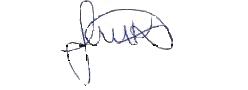 Lisandra Maria Konrad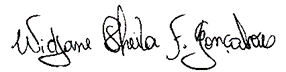 Widjane Sheila Ferreira Gonçalves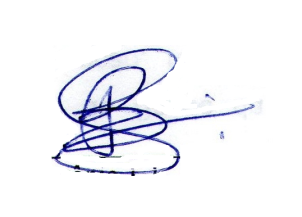 Petrônio José de Lima Martelli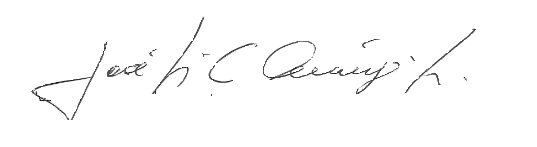 José Luiz do Amaral Corrêa de Araújo Júnior